Министерство науки и высшего образования Российской Федерациифедеральное государственное бюджетное образовательное учреждениевысшего образования«Московский государственный юридический университетимени О.Е. Кутафина (МГЮА)»Оренбургский институт (филиал)Студенческое научное обществоОренбургское региональное отделение Общероссийской общественной организации "Ассоциация юристов России"Посвящается 75-летию Победы в Великой Отечественной войнеПРОГРАММАXXVI ВСЕРОССИЙСКОЙ НАУЧНО-ТЕОРЕТИЧЕСКОЙ КОНФЕРЕНЦИИ«АКТУАЛЬНЫЕ ВОПРОСЫ РАЗВИТИЯ ГОСУДАРСТВЕННОСТИ И ПРАВОВОЙ СИСТЕМЫ ВСОВРЕМЕННОЙ РОССИИ»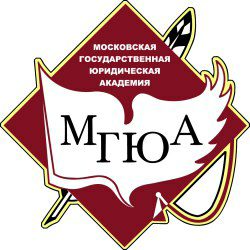 г. Оренбург29 мая 2020 г.Уважаемые коллеги!Оргкомитет рад приветствовать Вас на XXVI Всероссийской научно-теоретической конференции «Актуальные вопросы развития государственности и правовой системы в современной России», которая проходит в Оренбургском институте (филиале) Университета имени О.Е. Кутафина (МГЮА). Конференция посвящается 75-летию Победы в Великой Отечественной войне.Конференция, ставшая значимым научным мероприятием, ежегодно объединяет самых способных студентов и магистрантов юридических ВУЗов России. В этом году в ней принимают участие более 300 докладчиков и слушателей, среди которых представители Московского государственного юридического университета имени О.Е. Кутафина (МГЮА), Волго-Вятского института (филиала) Университета имени О.Е. Кутафина (МГЮА), Башкирского государственного университета, ФГАОУ ВО «Самарский национальный исследовательский университет имени академика С.П. Королева», ФГБОУ ВО «Саратовская государственная юридическая академия», Южно-Уральского государственного университета, Оренбургского государственного университета, Оренбургского государственного медицинского университета, Оренбургского государственного педагогического университета Стерлитамакского филиала Башкирского государственного университета, Государственного института экономики, финансов, права и технологий (г. Гатчина), Иркутского института (филиала) Всероссийского государственного университета юстиции (РПА Минюста России), ЧОУ ВО «Омская юридическая академия», Национального исследовательского Нижегородского государственного университета им. Н.И. Лобачевского.Мы надеемся, что участие в конференции станет важным событием в научной студенческой жизни. Оргкомитет желает Вам научных успехов, открытий и плодотворного профессионального общения в стенах нашего института. Состав организационного комитетаXXVI Всероссийской студенческой научно-теоретической конференции«Актуальные вопросы развития государственности и правовой системы в современной России» Председатель комитета – Колотов Александр Федорович, директор Оренбургского института (филиала) Университета имени О.Е. Кутафина (МГЮА), кандидат юридических наук, доцент;Члены комитета: Шнитенков Андрей Владимирович, заместитель директора Оренбургского института (филиала) Университета имени О.Е. Кутафина (МГЮА) по научной работе, доктор юридических наук, доцент;Жиляев Павел Иванович, заместитель директора Оренбургского института (филиала) Университета имени О.Е. Кутафина (МГЮА) по внеучебной и воспитательной работе, кандидат исторических наук, доцент;Кораблёва Ирина Витальевна, студентка 3 курса, председатель Студенческого научного общества Оренбургского института (филиала) Университета имени О.Е. Кутафина (МГЮА);члены Студенческого научного общества Оренбургского института (филиала) Университета имени О.Е. Кутафина (МГЮА): Афанасова Мария, Доброгорская Оксана, Коннов Николай, Гвоздева Екатерина, Шлыков Владислав, Ядаменко Александра, Герасимова Татьяна, Попова Елена, Тимофеева Полина, Пеннер Наталия.ПРОГРАММА КОНФЕРЕНЦИИ09.00 – 09.15 – регистрация участников (на платформе Zoom);09.15– 10.15 – пленарное заседание (на платформе Zoom);Вступительное слово - Колотов Александр Федорович, директор Оренбургского института (филиала) Университета имени О.Е. Кутафина (МГЮА), кандидат юриди-ческих наук, доцент.Доклады (до 15 минут): «Фальсификация истории Великой Отечественной войны как направление информационной войны против современной России"» – Блинова Вера Владиславовна, доцент кафедры истории государства и права Оренбургского института (филиала) Университета имени О.Е. Кутафина (МГЮА), к.и.н.;«Международные уголовные трибуналы как наследие Второй мировой войны: роль в международной и национальной юстиции» – Васякина Елена Владимировна – доцент кафедры конституционного и международного права Оренбургского института (филиала) Университета имени О.Е. Кутафина (МГЮА), к.ю.н.;«Участие молодежи в сохранении памяти о Великой Отечественной войне» – Стрелец Алексей Романович – студент 2 курса Оренбургского института (филиала) Университета имени О.Е. Кутафина (МГЮА).10.30 – секционные заседания (на платформе Zoom, выступления до 10 минут, прения до 5 минут);СекцииСЕКЦИЯ АДМИНИСТРАТИВНОГО ПРАВА 	6СЕКЦИЯ ГРАЖДАНСКОГО ПРАВА 	6СЕКЦИЯ ГРАЖДАНСКОГО И АРБИТРАЖНОГО ПРОЦЕССА	8СЕКЦИЯ ИНФОРМАЦИОННЫХ ТЕХНОЛОГИЙ В ЮРИДИЧЕСКОЙ ДЕЯТЕЛЬНОСТИ 	8ПОДСЕКЦИЯ 1	8ПОДСЕКЦИЯ 2	9СЕКЦИЯ ИСТОРИИ ГОСУДАРСТВА И ПРАВА	10СЕКЦИЯ РИМСКОГО ПРАВА И ИСТОРИИ ГОСУДАРСТВА И ПРАВА ЗАРУБЕЖНЫХ СТРАН	10СЕКЦИЯ КОНСТИТУЦИОННОГО ПРАВА РОССИЙСКОЙ ФЕДЕРАЦИИ	11СЕКЦИЯ МЕЖДУНАРОДНОГО ЧАСТНОГО ПРАВА	11ПОДСЕКЦИЯ 1	11ПОДСЕКЦИЯ 2	12СЕКЦИЯ ПРАВОВОГО РЕГУЛИРОВАНИЯ БЕЗОПАСНОСТИЖИЗНЕДЕЯТЕЛЬНОСТИ	14СЕКЦИЯ ПРЕДПРИНИМАТЕЛЬСКОГО ПРАВА	14СЕКЦИЯ ЗЕМЕЛЬНОГО ПРАВА	15СЕКЦИЯ ТЕОРИИ И ПРАКТИКИ РАЗВИТИЯ ГОСУДАРСТВЕННО-ПРАВОВЫХ ЯВЛЕНИЙ	16ПОДСЕКЦИЯ 1	16ПОДСЕКЦИЯ 2	16СЕКЦИЯ ТРУДОВОГО ПРАВА И ПРАВА СОЦИАЛЬНОГО ОБЕСПЕЧЕНИЯ	17СЕКЦИЯ УГОЛОВНОГО ПРАВА	18СЕКЦИЯ УГОЛОВНО-ПРОЦЕССУАЛЬНОГО ПРАВА И КРИМИНАЛИСТИКИ	19СЕКЦИЯ ФИНАНСОВОГО ПРАВА	20ПОДСЕКЦИЯ 1	20ПОДСЕКЦИЯ 2	21СЕКЦИЯ АДМИНИСТРАТИВНОГО ПРАВАКоновалов Валерий Алексеевичзаведующий кафедрой административного и финансового права Оренбургского института (филиала) Университета имени О.Е. Кутафина (МГЮА), кандидат юридических наук, 
доцент;Михайлова Елена Сергеевнадоцент кафедры административного и финансового права Оренбургского института (филиала) Университета имени О.Е. Кутафина (МГЮА), кандидат юридических наук, 
доцент;Сухин Алексей - координатор от Совета СНОСЕКЦИЯ ГРАЖДАНСКОГО ПРАВАБердегулова Любовь Алексеевнадоцент кафедры гражданского права и процесса Оренбургского института (филиала) Университета имени О.Е. Кутафина (МГЮА), кандидат юридических наук;Ершова Юлия Викторовнадоцент кафедры гражданского права и процесса Оренбургского института (филиала) Университета имени О.Е. Кутафина (МГЮА), кандидат юридических наук; доцент;Залавская Ольга Михайловнадоцент кафедры гражданского права и процесса Оренбургского института (филиала) Университета имени О.Е. Кутафина (МГЮА), кандидат юридических наук; доцент;Смирновская Светлана Ивановнадоцент кафедры гражданского права и процесса Оренбургского института (филиала) Университета имени О.Е. Кутафина (МГЮА), кандидат юридических наук; доцент;Габитдинов Рашит Фуатовичстарший преподаватель кафедры гражданского права и процесса Оренбургского института (филиала) Университета имени О.Е. Кутафина (МГЮА);Кадулина Татьяна Владимировнастарший преподаватель кафедры гражданского права и процесса Оренбургского института (филиала) Университета имени О.Е. Кутафина (МГЮА);Милицкая Кристина Николаевнапреподаватель кафедры гражданского права и процесса Оренбургского института (филиала) Университета имени О.Е. Кутафина (МГЮА);Шарковская Евгения Андреевнапреподаватель кафедры гражданского права и процесса Оренбургского института (филиала) Университета имени О.Е. Кутафина (МГЮА);Ядаменко Александра - координатор от Совета СНОСЕКЦИЯ ГРАЖДАНСКОГО И АРБИТРАЖНОГО ПРОЦЕССАТомина Алина Павловназаведующий кафедрой гражданского права и процесса Оренбургского института (филиала) Университета имени О.Е. Кутафина (МГЮА), кандидат юридических наук, доцент;Саттарова Зульфия Зульфатовнадоцент кафедры гражданского права и процесса Оренбургского института (филиала) Университета имени О.Е. Кутафина (МГЮА), кандидат юридических наук, доцент;Янева Римма Рустамовнадоцент кафедры гражданского права и процесса Оренбургского института (филиала) Университета имени О.Е. Кутафина (МГЮА), кандидат юридических наук, доцент;Мочалова Алена - координатор от Совета СНОСЕКЦИЯ ИФОРМАЦИОННЫХ ТЕХНОЛОГИЙ В ЮРИДИЧЕСКОЙ ДЕЯТЕЛЬНОСТИ ПОДСЕКЦИЯ 1Габдуллина Ольга Геннадьевна 
доцент кафедры общегуманитарных, социально-экономических, математических и естественно-научных дисциплин Оренбургского института (филиала) Университета имени О.Е. Кутафина (МГЮА), кандидат технических наук;Черняев Сергей Валентинович доцент кафедры общегуманитарных, социально-экономических, математических и естественно-научных дисциплин Оренбургского института (филиала) Университета имени О.Е. Кутафина (МГЮА), кандидат технических наук;Герасимова Татьяна – координатор от Совета СНОСЕКЦИЯ ИСТОРИИ ГОСУДАРСТВА И ПРАВА РОССИИЖолобова Галина Алексеевназаведующий кафедрой истории государства и права Оренбургского института (филиала) Университета имени О.Е. Кутафина (МГЮА), доктор юридических наук, доцент;Блинова Вера Владиславовнадоцент кафедры истории государства и права Оренбургского института (филиала) Университета имени О.Е. Кутафина (МГЮА), кандидат исторических наук;Романюк Алёна - координатор от Совета СНОСЕКЦИЯ РИМСКОГО ПРАВА И ИСТОРИИ ГОСУДАРСТВА И ПРАВА ЗАРУБЕЖНЫХ СТРАНСиваракша Инна Владимировнадоцент кафедры истории государства и права Оренбургского института (филиала) Университета имени О.Е. Кутафина (МГЮА), кандидат юридических наук, доцент, почетный работник высшего профессионального образования РФ;Чемеринская Вероника Вячеславовнадоцент кафедры истории государства и права Оренбургского института (филиала) Университета имени О.Е. Кутафина (МГЮА), кандидат юридических наук, доцент;Желнов Александр - координатор от Совета СНОСЕКЦИЯ КОНСТИТУЦИОННОГО ПРАВА РОССИЙСКОЙ ФЕДЕРАЦИИАрхирейская Татьяна Юрьевназаведующий кафедрой конституционного и международного права Оренбургского института (филиала) Университета имени О.Е. Кутафина (МГЮА), кандидат юридических наук, доцент;Ганина Ольга Юрьевнадоцент кафедры конституционного и международного права Оренбургского института (филиала) Университета имени О.Е. Кутафина (МГЮА), кандидат исторических наук, доцент;Соколова Анна Игоревнадоцент кафедры конституционного и международного права Оренбургского института (филиала) Университета имени О.Е. Кутафина (МГЮА), кандидат юридических наук;Попова Елена - координатор от Совета СНОСЕКЦИЯ МЕЖДУНАРОДНОГО ЧАСТНОГО ПРАВАПОДСЕКЦИЯ 1Васякина Елена Владимировнадоцент кафедры конституционного и международного права Оренбургского института (филиала) Университета имени О.Е. Кутафина (МГЮА), кандидат юридических наук;Кораблёва Ирина - координатор от Совета СНОПОДСЕКЦИЯ 2Лапочкина Елена Петровнадоцент кафедры конституционного и международного права Оренбургского института (филиала) Университета имени О.Е. Кутафина (МГЮА), кандидат юридических наук;Кускулакова Яна - координатор от Совета СНОСЕКЦИЯ ПРАВОВОГО РЕГУЛИРОВАНИЯ БЕЗОПАСНОСТИ ЖИЗНЕДЕЯТЕЛЬНОСТИ Нуждина-Фендель Елена Владимировнастарший преподаватель кафедры общегуманитарных, социально-экономических, математических и естественно-научных дисциплин Оренбургского института (филиала) Университета имени О.Е. Кутафина (МГЮА);Макарова Елена - координатор от Совета СНОСЕКЦИЯ ПРЕДПРИНИМАТЕЛЬСКОГО ПРАВАЕфимцева Татьяна Владимировназаведующий кафедрой предпринимательского и природоресурсного права Оренбургского института (филиала) Университета имени О.Е. Кутафина (МГЮА), доктор юридических наук, доцент;Толочкова Надежда Геннадьевнадоцент кафедры предпринимательского и природоресурсного права Оренбургского института (филиала) Университета имени О.Е. Кутафина (МГЮА), кандидат юридических наук, доцент;Захарова Александра Эдуардовнадоцент кафедры предпринимательского и природоресурсного права Оренбургского института (филиала) Университета имени О.Е. Кутафина (МГЮА), кандидат юридических наук;Куленко Татьяна Николаевнастарший преподаватель кафедры предпринимательского и природоресурсного права Оренбургского института (филиала) Университета имени О.Е. Кутафина (МГЮА);Брежнева Ирина  – координатор от Совета СНОСЕКЦИЯ ЗЕМЕЛЬНОГО ПРАВАПоставная Наталия Павловнадоцент кафедры предпринимательского и природоресурсного права Оренбургского института (филиала) Университета имени О.Е. Кутафина (МГЮА), кандидат юридических наук;Чашкин Петр Владимировичдоцент кафедры предпринимательского и природоресурсного права Оренбургского института (филиала) Университета имени О.Е. Кутафина (МГЮА), кандидат юридических наук;Кузьмина Мария Вячеславовнастарший преподаватель кафедры предпринимательского и природоресурсного права Оренбургского института (филиала) Университета имени О.Е. Кутафина (МГЮА), кандидат юридических наук;   Гвоздева Екатерина  – координатор от Совета СНОСЕКЦИЯ ТЕОРИИ И ПРАКТИКИ РАЗВИТИЯ ГОСУДАРСТВЕННО-ПРАВОВЫХ ЯВЛЕНИЙПОДСЕКЦИЯ 1Колотов Александр Федорович
директор Оренбургского института (филиала) Университета имени О.Е. Кутафина (МГЮА), заведующий кафедрой теории государства и права, кандидат юридических наук, доцент;Кочеткова Елена Александровнадоцент кафедры теории государства и права Оренбургского института (филиала) Университета имени О.Е. Кутафина (МГЮА), кандидат исторических наук, доцент;Дусикенова Анжела – координатор от Совета СНОПОДСЕКЦИЯ 2Скуратов Иван Викторовичдоцент кафедры теории государства и права Оренбургского института (филиала) Университета имени О.Е. Кутафина (МГЮА), кандидат исторических наук, доцент;Симонов Вячеслав Николаевичдоцент кафедры теории государства и права Оренбургского института (филиала) Университета имени О.Е. Кутафина (МГЮА); Пеннер Наталья - координатор от Совета СНОСЕКЦИЯ ТРУДОВОГО ПРАВА И ПРАВА СОЦИАЛЬНОГО ОБЕСПЕЧЕНИЯЧерепанцева Юлия Сергеевназаведующий кафедрой трудового права и права социального обеспечения Оренбургского института (филиала) Университета имени О.Е. Кутафина (МГЮА), кандидат юридических наук, доцент;Беребина Ольга Петровнадоцент кафедры трудового права и права социального обеспечения Оренбургского института (филиала) Университета имени О.Е. Кутафина (МГЮА), кандидат юридических наук, доцент;Рузаева Елена Михайловнадоцент кафедры трудового права и права социального обеспечения Оренбургского института (филиала) Университета имени О.Е. Кутафина (МГЮА), кандидат юридических наук, доцент;Хабибуллина Анна Сергеевнадоцент кафедры трудового права и права социального обеспечения Оренбургского института (филиала) Университета имени О.Е. Кутафина (МГЮА), кандидат юридических наук;Яковенко Нина Александровна преподаватель кафедры трудового права и права социального обеспечения Оренбургского института (филиала) Университета имени О.Е. Кутафина (МГЮА), кандидат юридических наукТимофеева Полина - координатор от Совета СНОСЕКЦИЯ УГОЛОВНОГО ПРАВАПлотников Александр Ивановичзаведующий кафедрой уголовного права и криминологии Оренбургского института (филиала) Университета имени О.Е. Кутафина (МГЮА), доктор юридических наук, доцент;Хмелевская Татьяна Анатольевна
доцент кафедры уголовного права и криминологии Оренбургского института (филиала) Университета имени О.Е. Кутафина (МГЮА), кандидат юридических наук, доцент;Бессонова Инна Владимировна доцент кафедры уголовного права и криминологии Оренбургского института (филиала) Университета имени О.Е.Кутафина (МГЮА), кандидат юридических наук;Жовнир Сергей Александрович доцент кафедры уголовного права и криминологии Оренбургского института (филиала) Университета имени О.Е. Кутафина (МГЮА), кандидат юридических наук;Багун Элина Александровнастарший преподаватель кафедры уголовного права и криминологии Оренбургского института (филиала) Университета имени О.Е. Кутафина (МГЮА), кандидат юридических наук;Коннов Николай – координатор от Совета СНОСЕКЦИЯ УГОЛОВНО-ПРОЦЕССУАЛЬНОГО ПРАВА И КРИМИНАЛИСТИКИВеликий Дмитрий Петровичзаведующий кафедрой уголовно-процессуального права и криминалистикиОренбургского института (филиала) Университета имени О.Е. Кутафина (МГЮА), кандидат юридических наук, доцент;Резепкин Александр Михайловичдоцент кафедры уголовно-процессуального права и криминалистики Оренбургского института (филиала) Университета имени О.Е. Кутафина (МГЮА), кандидат юридических наук, доцент;Шамардин Артем Александровичдоцент кафедры уголовно-процессуального права и криминалистики Оренбургского института (филиала) Университета имени О.Е. Кутафина (МГЮА), кандидат юридических наук, доцент;Шмелева Елена Сергеевнадоцент кафедры уголовно-процессуального права и криминалистики Оренбургского института (филиала) Университета имени О.Е. Кутафина (МГЮА), кандидат юридических наук, доцент;Жеребятьев Игорь Владимировичдоцент кафедры уголовно-процессуального права и криминалистики Оренбургского института (филиала) Университета имени О.Е. Кутафина (МГЮА), кандидат юридических наук;Саюшкина Елена Владимировнастарший преподаватель кафедры уголовно-процессуального права и криминалистики Оренбургского института (филиала) Университета имени О.Е. Кутафина (МГЮА), кандидат юридических наук;Доброгорская Оксана - координатор от Совета СНОСЕКЦИЯ ФИНАНСОВОГО ПРАВА ПОДСЕКЦИЯ 1Колодина Майя Владимировнадоцент кафедры административного и финансового права Оренбургского института (филиала) Университета имени О.Е. Кутафина (МГЮА), кандидат юридических наук; Афанасова Мария - координатор от Совета СНОПОДСЕКЦИЯ 2Рахматуллина Оксана Владимировнадоцент кафедры административного и финансового права Оренбургского института (филиала) Университета имени О.Е. Кутафина (МГЮА), кандидат юридических наук;Владлена Кучерявая - координатор от Совета СНОПрограмма составлена и подготовлена к печати Студенческим научным обществом Оренбургского института (филиала) Университета имени О.Е. Кутафина (МГЮА)Коллектив редакторов: Совет СНО№ДокладчикТема докладаАлипова Алина Булатгалиевна Оренбургский институт (филиал)  Университета имени О.Е. Кутафина (МГЮА)«Баланс частных и публичных интересов в правовом  регулировании статуса государственных гражданских служащих»Лямина Валерия ВитальевнаОренбургский институт (филиал)  Университета имени О.Е. Кутафина (МГЮА)«Административный запрет на посещение мест проведения официальных спортивных соревнований в дни их проведения»Ребежа Варуж ИгоревичАНПОО «Оренбургский экономико – юридический колледж»«Палочная система в деятельности органов внутренних дел»Сухин Алексей НиколаевичОренбургский институт (филиал)  Университета имени О.Е. Кутафина (МГЮА)«Особенности административной ответственности государственных служащих»Шмакова Арина Валерьевна Оренбургский институт (филиал)  Университета имени О.Е. Кутафина (МГЮА)«Сравнительный анализ административных наказаний в Российской Федерации и в Республике Казахстан»№ДокладчикТема доклада1.Баймуканова Валерия СергеевнаОренбургский институт (филиал) Университета имени О.Е. Кутафина (МГЮА)«Проблемы реализации и защиты авторских прав в современной России»2.Вертий Вероника ВикторовнаОренбургский институт (филиал) Университета имени О.Е. Кутафина (МГЮА)«Эскроу-счета в российском праве»3.Вихарева Дарья ВладимировнаВолго-Вятский институт (филиал) Университета имени О.Е. Кутафина (МГЮА)«Существенные условия договора управления многоквартирным домом»4.Дубовицкая Анастасия Евгеньевна,Заволипенская Дарья АлександровнаОренбургский институт (филиал) Университета имени О.Е. Кутафина (МГЮА)«Составные элементы организма человека в гражданском обороте»5.Казеева Вера СергеевнаОренбургский институт (филиал) Университета имени О.Е. Кутафина (МГЮА)«Защита права на изображение в сети Интернет»6.Кондрашова Алёна АлександровнаОренбургский институт (филиал) Университета имени О.Е. Кутафина (МГЮА)«Гражданско- правовое регулирование концертных услуг»7.Куликова Татьяна Александровна,
Мустафина Алина ВалерьевнаОренбургский институт (филиал) Университета имени О.Е. Кутафина (МГЮА)«Проблемы правового регулирования договора каршеринга в Российской «Федерации»8.Нигматуллина Оксана ЭдуардовнаОренбургский государственный университет«О разграничении понятий «услуга» и «работа» в условиях  распространения систем искусственного интеллекта»9.Романова Ксения ВитальевнаБашкирский государственный университет (филиал в г. Стерлитамаке)«Основные способы защиты авторского права на изображение, размещенное в сети Интернет»10.Семенова Елизавета ГеоргиевнаБашкирский государственный университет (филиал в г. Стерлитамаке)«Современные проблемы заключения государственных контрактов»11.Слепушкина Виктория НиколаевнаОренбургский институт (филиал) Университета имени О.Е. Кутафина (МГЮА)«Соотношение последствий недействительности сделок и виндикационного иска»12.Тукаева Даяна Ермековна,Тулегенова Дарина БулатовнаОренбургский институт (филиал) Университета имени О.Е. Кутафина (МГЮА)«Публичный договор в системе гражданского права»№ДокладчикТема доклада1.Завадовская Анастасия АндреевнаНациональный исследовательский Томский государственный университет (НИ ТГУ), г.Томск«Действительность арбитражных оговорок в договорах с участием потребителя по праву России и Европейского союза»2.Крылова Валентина ЕгоровнаОренбургский институт (филиал) Университета имени О.Е. Кутафина (МГЮА)«Обеспечение доступности правосудия в рамках тенденции упрощениягражданского судопроизводства»3.Мосолова Анжелика АлександровнаОренбургский институт (филиал) Университета имени О.Е. Кутафина (МГЮА)«Институт раскрытия доказательств в гражданском и арбитражном процессе»4.Симаева Екатерина МихайловнаОренбургский институт (филиал) Университета имени О.Е. Кутафина (МГЮА)«Алиментные обязательства: механизмы защиты прав детей в процессе принудительной реализации судебных актов»№ДокладчикТема доклада1.Ачкасова Анна АндреевнаОренбургский институт (филиал)  Университета имени О.Е. Кутафина (МГЮА)«Конституционно – правовые рамки защиты персональных данных в информационно-телекоммуникационной сети Интернет»2.Багдасарян Анушаван Саргисович,Дорогина Влада ВладимировнаОренбургский институт (филиал)  Университета имени О.Е. Кутафина (МГЮА)«Анализ компьютерных преступлений в сфере компьютерной информации»3.Василенко Злата Дмитриевна, Басимова Валерия ДенисовнаОренбургский институт (филиал)  Университета имени О.Е. Кутафина (МГЮА)    «Правовая природа электронных петиций: зарубежный и отечественный опыт»4.Кручинина Светлана Александровна,Карханина Жанна ДмитриевнаОренбургский институт (филиал)  Университета имени О.Е. Кутафина (МГЮА)«Проблема прав на интеллектуальную собственность, созданную или размещенную в социальных сетях»ПОДСЕКЦИЯ 2Габдуллина Ольга Геннадьевна 
доцент кафедры общегуманитарных, социально-экономических, математических и естественно-научных дисциплин Оренбургского института (филиала) Университета имени О.Е. Кутафина (МГЮА), кандидат технических наук;Черняев Сергей Валентинович доцент кафедры общегуманитарных, социально-экономических, математических и естественно-научных дисциплин Оренбургского института (филиала) Университета имени О.Е. Кутафина (МГЮА), кандидат технических наук;Сарсекенова Дания – координатор от Совета СНОПОДСЕКЦИЯ 2Габдуллина Ольга Геннадьевна 
доцент кафедры общегуманитарных, социально-экономических, математических и естественно-научных дисциплин Оренбургского института (филиала) Университета имени О.Е. Кутафина (МГЮА), кандидат технических наук;Черняев Сергей Валентинович доцент кафедры общегуманитарных, социально-экономических, математических и естественно-научных дисциплин Оренбургского института (филиала) Университета имени О.Е. Кутафина (МГЮА), кандидат технических наук;Сарсекенова Дания – координатор от Совета СНОПОДСЕКЦИЯ 2Габдуллина Ольга Геннадьевна 
доцент кафедры общегуманитарных, социально-экономических, математических и естественно-научных дисциплин Оренбургского института (филиала) Университета имени О.Е. Кутафина (МГЮА), кандидат технических наук;Черняев Сергей Валентинович доцент кафедры общегуманитарных, социально-экономических, математических и естественно-научных дисциплин Оренбургского института (филиала) Университета имени О.Е. Кутафина (МГЮА), кандидат технических наук;Сарсекенова Дания – координатор от Совета СНО1.Маяковская Юлия АлександровнаОренбургский институт (филиал)  Университета имени О.Е. Кутафина (МГЮА)«Государственная политика в области информатизации»2.Родионова Мария СергеевнаОренбургский институт (филиал)  Университета имени О.Е. Кутафина (МГЮА)«Применение искусственного интеллекта в юридической деятельности»3.Туева Дарья ВикторовнаОренбургский институт (филиал)  Университета имени О.Е. Кутафина (МГЮА)«Правовая природа электронных и цифровых денег»4. Франц Олеся ВикторовнаОренбургский институт (филиал)  Университета имени О.Е. Кутафина (МГЮА)«Роль права в трансформации информационного общества»5. Якупова Екатерина ИльнуровнаОренбургский институт (филиал)  Университета имени О.Е. Кутафина (МГЮА)«Этика сетевого общения в современном мире»№ДокладчикТема докладаФролов Кирилл СтаниславовичОренбургский институт (филиал)  Университета имени О.Е. Кутафина (МГЮА)«Деятельность эсеров в начале XX века: историко-правовой аспект»Фрай Валерия Сергеевна Оренбургский институт (филиал)  Университета имени О.Е. Кутафина (МГЮА)«Семейное право в годы Великой Отечественной войны» Романюк Алёна ВитальевнаОренбургский институт (филиал)  Университета имени О.Е. Кутафина (МГЮА) «Правовой механизм деятельности Троек НКВД в 30е гг. XX в.»Бояркин Андрей ДмитриевичОренбургский институт (филиал)  Университета имени О.Е. Кутафина (МГЮА)«Чрезвычайные органы управления в годы Великой Отечественной войны: историко-правовой аспект»№ДокладчикТема доклада1. Федоренко Арсений АнатольевичОренбургский институт (филиал)  Университета имени О.Е. Кутафина (МГЮА) «Роль Католической церкви в политической жизни Европы (исторический аспект)» 2.Тулупов Никита Фёдорович Оренбургский институт (филиал)  Университета имени О.Е. Кутафина (МГЮА)«Аристотелевские шестидольники и долговой вопрос в Афинах»3.Терёшкина Юлия ВитальевнаОренбургский институт (филиал)  Университета имени О.Е. Кутафина (МГЮА)«Расовая дискриминация на юге США как отпечаток Гражданской войны 1861-1865 гг. История и современность»4.Переплетчиков Андрей МаксимовичОренбургский институт (филиал)  Университета имени О.Е. Кутафина (МГЮА)«Победа над Японией во Второй мировой войне и роль атомной бомбардировки (к вопросу о фальсификации истории)» 5.Морозов Глеб ЕвгеньевичОренбургский институт (филиал)  Университета имени О.Е. Кутафина (МГЮА)«Режим фашистской диктатуры»6.Максимова Джамиля Яшар кызыОренбургский институт (филиал)  Университета имени О.Е. Кутафина (МГЮА)«Публичные деликты в классический период римского права»7.Желнов Александр Константинович Оренбургский институт (филиал)  Университета имени О.Е. Кутафина (МГЮА)«Особенности становления буржуазного государства в Японии»№ДокладчикТема доклада1.Коннова Екатерина АлексеевнаОренбургский институт (филиал) Университета имени О.Е. Кутафина (МГЮА)«Место избирательного права в системе права России»2.Шашкова Ирина АлексеевнаФГАОУ ВО «Самарский национальный исследовательский университет имени академика С.П. Королева»«Проблема обеспечения конфиденциальности и защиты персональных данных»3.Гайсин Реналь Радикович, Стрелец Алексей Романович Оренбургский институт (филиал) Университета имени О.Е. Кутафина (МГЮА)«Актуальные вопросы избрания главы муниципального образования»№ДокладчикТема доклада1.Жерякова Дарья Владимировна, Трубникова Кристина ВикторовнаОренбургский государственный университет «Роль Европейского суда по правам человека в российской правовой системе»2.Васильченко Андрей ВладимировичОренбургский институт (филиал) Университета имени О.Е. Кутафина (МГЮА)«Отказ от институциональных учреждений для устройства детей-сирот: сравнительный анализ практики России и США»3.Высочанская Александра АлексеевнаОренбургский институт (филиал) Университета имени О.Е. Кутафина (МГЮА)«Правовой анализ альтернативных способов разрешения внешнеэкономических споров в международном частном праве»4.Кораблёва Ирина Витальевна Оренбургский институт (филиал) Университета имени О.Е. Кутафина (МГЮА)«Особенности применения сверхимперативных норм в международном коммерческом арбитраже»5.Доброгорская Оксана Владимировна Оренбургский институт (филиал) Университета имени О.Е. Кутафина (МГЮА)«Правоприменение Lex mercatoria: миф или феномен глобализации?»6.Джукусова Асель КайратовнаОренбургский институт (филиал) Университета имени О.Е. Кутафина (МГЮА)«Акционерные соглашения с иностранным элементом: проблемы применения права»7.Ершова Ирина НиколаевнаОренбургский институт (филиал) Университета имени О.Е. Кутафина (МГЮА)«Защита авторских прав в сети Интернет: проблемы определения субъекта ответственности»8.Кайратов Талгат КайратовичОренбургский институт (филиал) Университета имени О.Е. Кутафина (МГЮА)«Проблемы правового регулирования договоров строительного подряда, осложненных иностранным элементом в международном частном праве»9.Карташкова Дарья АлександровнаОренбургский институт (филиал) Университета имени О.Е. Кутафина (МГЮА)«К вопросу о правовом регулировании института суррогатного материнства в международном частном праве»10. Полшкова Анастасия Андреевна, Костенков Константин АндреевичОренбургский институт (филиал) Университета имени О. Е.Кутафина (МГЮА)«Особенности правового регулирования трудовых отношений с иностранными гражданами, привлекаемыми в качестве высококвалифицированных специалистов в области физической культуры и спорта»№ДокладчикТема доклада1.Костуганова Марьям БерековнаОренбургский институт (филиал) Университета имени О.Е. Кутафина (МГЮА)«Особенности правового регулирования труда иностранных спортсменов и тренеров в Российской Федерации»2.Кускулакова Яна Асылбековна, Ямщикова Кристина ОлеговнаОренбургский институт (филиал) Университета имени О.Е. Кутафина (МГЮА)«К вопросу совместного завещания супругов в международном частном праве»3.Маматенко Наталья ВасильевнаОренбургский институт (филиал) Университета имени О.Е. Кутафина (МГЮА)«Актуальные проблемы преддоговорных обязательств в международном частном праве»4.Мирзоян Светлана ИгоревнаОренбургский институт (филиал) Университета имени О.Е. Кутафина (МГЮА)«Проблемы правового регулирования смарт-контрактов в международном частном праве»5.Суриков Владислав СергеевичОренбургский институт (филиал) Университета имени О.Е. Кутафина (МГЮА)«Применимое право как категория МЧП в сфере деятельности онлайн-платформ»6.Тимошкин Михаил Александрович,Никулин Виктор АндреевичОренбургский институт (филиал) Университета имени О.Е. Кутафина (МГЮА)«Путеводитель по международному частному праву»7.Хасина Анастасия Викторовна Оренбургский институт (филиал) Университета имени О.Е. Кутафина (МГЮА)«Проблематика правового статуса офшорных компаний в отношениях, осложненных иностранным элементом»8.Цымбалова Диана АлексеевнаОренбургский институт (филиал) Университета имени О.Е. Кутафина (МГЮА)«Инкотермс – 2020 – правовая необходимость или видимость пересмотра?»9.Черникова Ксения ДенисовнаОренбургский институт (филиал) Университета имени О.Е. Кутафина (МГЮА)«Эволюция института международного коммерческого арбитража в современном международном частном праве»10. Шибин Денис Юрьевич,Лир Ангелина СергеевнаОренбургский институт (филиал) Университета имени О.Е. Кутафина (МГЮА)«Проблемы правового регулирования межгосударственного усыновления»11.Галина Кристина ДмитриевнаОренбургский институт (филиал) Университета имени О.Е. Кутафина (МГЮА)«О необходимости закрепления правовой категории «публичный порядок»»12.Горбачева Татьяна АнатольевнаОренбургский институт (филиал) Университета имени О.Е. Кутафина (МГЮА)«Заключение электронного брака в сетевом обществе»№ДокладчикТема докладаБадерная Алена ЮрьевнаОренбургский институт (филиал) Университета имени О.Е. Кутафина (МГЮА)«Психологическая безопасность»Бертаева Руфина Асылхановна, Уралбаева Венера Бауржановна Оренбургский институт (филиал)  Университета имени О.Е. Кутафина (МГЮА)«Информационная безопасность в современном мире»Лой Анастасия Руслановна,Баушева Екатерина СергеевнаОренбургский институт (филиал)  Университета имени О.Е. Кутафина (МГЮА)«Основы теории риска»Мавкова Виктория СергеевнаОренбургский институт (филиал)  Университета имени О.Е. Кутафина (МГЮА)«Безопасность человека в России в условиях применения биологического оружия»Макарова Елена ВитальевнаОренбургский институт (филиал)  Университета имени О.Е. Кутафина (МГЮА)«Безопасность персональных данных в социальных сетях»Розепина Мария Владимировна,Немерич Яна ОлеговнаОренбургский институт (филиал)  Университета имени О.Е. Кутафина (МГЮА)«Влияние косметологических процедур на здоровье человека»№ДокладчикТема докладаБражникова Екатерина Евгеньевна, Брежнева Ирина ВитальевнаОренбургский институт (филиал)  Университета имени О.Е. Кутафина (МГЮА)«Свобода предпринимательской деятельность в Российской Федерации»Петренко Анна КонстантиновнаОренбургский филиал (филиал)  Университета имени О.Е. Кутафина (МГЮА)«Экспертиза качества медицинской помощи как форма контроля медицинской деятельности: понятие, проблемы»№ДокладчикТема докладаБуянкина Наталья Александровна, Иванова Анжелика ВладимировнаОренбургский институт (филиал)  Университета имени О.Е. Кутафина (МГЮА)«Особенности правового режима садовых и огородных земельных участков»Гвоздева Екатерина АлексеевнаОренбургский филиал (филиал)  Университета имени О.Е. Кутафина (МГЮА)«К вопросу о правовом регулировании земель энергетики»Зотова Маргарита Валерьевна, Искакова Альбина Жумакереевна Оренбургский институт  (филиал)  Университета имени О.Е. Кутафина (МГЮА)«Контроль и надзор градостроительства на заболоченных местностях»Козлова Анастасия Александровна, Якупова Галия ЖардемовнаОренбургский институт (филиал)  Университета имени О.Е. Кутафина (МГЮА)«Правовые проблемы проектирования и застройки новых жилых микрорайонов в России»Крылова Валентина Егоровна, Григорян Карина РубеновнаОренбургский институт (филиал)  Университета имени О.Е. Кутафина (МГЮА)«Особенности предоставления земельных участков в собственность гражданам, нуждающимся в социальной поддержке»Мережко Мария Владимировна, Прокудина Елизавета ВладимировнаОренбургский институт (филиал)  Университета имени О.Е. Кутафина (МГЮА)«Правовые проблемы расширения   городов»Юлдубаев Жанбек АкылбековичОренбургский институт (филиал)  Университета имени О.Е. Кутафина (МГЮА)«Особенности приватизация земель сельскохозяйственного назначения»№ДокладчикТема доклада1.Атнажева Екатерина ВикторовнаОренбургский институт (филиал)  Университета имени О.Е. Кутафина (МГЮА)«Юридическая природа правовых презумпций» 2.Голуб Ангелина ДмитриевнаОренбургский институт (филиал)  Университета имени О.Е. Кутафина (МГЮА)«Причинно-следственная связь в правонарушении»3.Дусикенова Анжела Армановна Оренбургский институт (филиал)  Университета имени О.Е. Кутафина (МГЮА)«Правосознание как источник права»4.Кондусова Анастасия СергеевнаОренбургский институт (филиал)  Университета имени О.Е. Кутафина (МГЮА)«Модели социального государства в Японии и Швеции»5. Невдахо Алена ЮрьевнаОренбургский институт (филиал)  Университета имени О.Е. Кутафина (МГЮА)«Лоббизм в правотворческой деятельности» №ДокладчикТема доклада1.Нургалиева Жанна СагатжановнаОренбургский институт (филиал)  Университета имени О.Е. Кутафина (МГЮА)«Право на жизнь: правовое содержание и особенности правового регулирования»2.Оленникова Полина ИвановнаОренбургский институт (филиал)  Университета имени О.Е. Кутафина (МГЮА)«Методы позитивной юридической ответственности»3.Павлова Анастасия Юрьевна Оренбургский институт (филиал)  Университета имени О.Е. Кутафина (МГЮА)«Критика демократии буржуазных государств»4.Филатова Ирина ЕвгеньевнаОренбургский институт (филиал)  Университета имени О.Е. Кутафина (МГЮА)«Классификация юридических фактов»№ДокладчикТема доклада1.Вырлеев-Балаев Егор ВитальевичОренбургский институт (филиал) Университета имени О.Е. Кутафина (МГЮА)«Труд надомников: отдельные вопросы совершенствования правового регулирования»2Гупанова Полина АндреевнаОренбургский институт (филиал) Университета имени О.Е. Кутафина (МГЮА)«Развитие российского законодательства о социальной поддержке семей с детьми на основе международных стандартов»3.Тимофеева Полина АлександровнаОренбургский институт (филиал) Университета имени О.Е. Кутафина (МГЮА)«Ученический договор как институт трудового права, его содержание и особенности»4.Каменева Ольга ВладимировнаОренбургский институт (филиал) Университета имени О.Е. Кутафина (МГЮА)«Нетипичные трудовые отношения: к вопросу о понятии, роли и месте в трудовом праве»5.Бойкова Анастасия ВитальевнаОренбургский институт (филиал) Университета имени О.Е. Кутафина (МГЮА)«Защитная функция профсоюзов на современном этапе»6.Дудина Вероника СергеевнаОренбургский институт (филиал) Университета имени О.Е. Кутафина (МГЮА)«Материнский капитал и его роль в реализации демографической функции социального обеспечения»7.Бикулова Алина Радиковна Оренбургский институт (филиал) Университета имени О.Е. Кутафина (МГЮА)«Социальное обеспечение военнослужащих и членов их семей в Российской Федерации»8. Лобазова Илария АлександровнаОренбургский институт (филиал) Университета имени О.Е. Кутафина (МГЮА)«Система оплаты труда педагогических работников»9.Багаутдинова Аделина РамилевнаОренбургский институт (филиал) Университета имени О.Е. Кутафина (МГЮА)«Дискриминация и ее запрет в трудовом праве»10Ухалова Алёна АнатольевнаОренбургский институт (филиал) Университета имени О.Е. Кутафина (МГЮА)«Дистанционный труд и особенности его правовой регламентации»11Попова Елена СергеевнаОренбургский институт (филиал) Университета имени О.Е. Кутафина (МГЮА)«Трудовая книжка как один из важнейших документов гражданина»12Школа Анастасия АлексеевнаОренбургский институт (филиал) Университета имени О.Е. Кутафина (МГЮА)«ВИЧ-инфекция как фактор дискриминации в сфере труда»13Кривопалова Валерия ДмитриевнаОренбургский институт (филиал) Университета имени О.Е. Кутафина (МГЮА)«Социальное обеспечение детей-сирот и детей, оставшихся без попечения родителей»14Голева Ольга СергеевнаОренбургский институт (филиал) Университета имени О.Е. Кутафина (МГЮА)«Социальное обеспечение ветеранов Великой Отечественной войны»№ДокладчикТема докладаАтанова Алина АлександровнаОренбургский институт (филиал)  Университета имени О.Е. Кутафина (МГЮА)«Правовое регулирование смертной казни в Российской Федерации»Драмарецкий Антон МуллануровичАНПОО «Оренбургский экономико – юридический колледж»«Ужесточение мер уголовной ответственности для отдельных категорий граждан Российской Федерации»Зайцева Полина Николаевна
 ФГБОУ ВО "Саратовская государственная юридическая академия"«К вопросу о месте административного права в современных тенденциях криминализации и декриминализации общественно опасных деяний»Князева Александра Игоревна 
Оренбургский институт (филиал)  Университета имени О.Е. Кутафина (МГЮА)«Побои: спорные вопросы уголовно-правовой оценки»Паршина Валерия Олеговна
АНПОО «Оренбургский экономико – юридический колледж»«Эвтаназия в уголовном праве России»Чулюкова Нина АлексеевнаОренбургский институт (филиал)  Университета имени О.Е. Кутафина (МГЮА)«Анализ правовых позиций об ответственности за осуществление эвтаназии в Российской Федерации»№ДокладчикТема доклада1.Буряшкина Елизавета АлександровнаОренбургский институт (филиал) Университета имени О.Е. Кутафина (МГЮА)«Оперативно-розыскная и частная детективная деятельность: сравнительный анализ»2.Власенко Никита АндреевичУниверситет прокуратуры Российской Федерации«Методика поддержания государственного обвинения по делам с участием присяжных заседателей»3.Калюжина Виктория МаксимовнаОренбургский институт (филиал) Университета имени О.Е. Кутафина (МГЮА)«Нужен ли российскому уголовному процессу институт привлечения в качестве обвиняемого?»4.Пшеничникова Екатерина ДмитриевнаОренбургский институт (филиал) Университета имени О.Е. Кутафина (МГЮА)«Соглашение об оказании юридической помощи»5.Свинолунов Владислав ОлеговичОренбургский институт (филиал) Университета имени О.Е. Кутафина (МГЮА)«Право обвиняемого (подозреваемого) на защиту: проблема независимости и процессуальной самостоятельности защитника»6.Урынбасарова Рената МаратовнаОренбургский институт (филиал) Университета имени О.Е. Кутафина (МГЮА)«К вопросу об обязательных случаях назначения судебной экспертизы в уголовном процессе Российской Федерации»7.Шлыков Владислав ИгоревичОренбургский институт (филиал) Университета имени О.Е. Кутафина (МГЮА)«Проблемы обеспечения безопасности участников уголовного судопроизводства»№ДокладчикТема докладаБаймуканова Валерия СергеевнаОренбургский институт (филиал)  Университета имени О.Е. Кутафина (МГЮА)«Основные направления совершенствования финансового контроля в Российской Федерации»Вартанян Лидия Артуровна,Мирославский Александр АлександровичОренбургский институт (филиал)  Университета имени О.Е. Кутафина (МГЮА)«К вопросу о порядке определения налоговой базы местных имущественных налогов с физических лиц»Вахитова Ильвина Ильмировна,Гасанова Елизавета ТагировнаОренбургский институт (филиал)  Университета имени О.Е. Кутафина (МГЮА)«Особенности предоставления бюджетных кредитов субъектам Российской Федерации»Гильдебрандт Дарья Витальевна Оренбургский институт (филиал)  Университета имени О.Е. Кутафина (МГЮА)«Правовые проблемы регулирования межбюджетных отношений»Захарченко Яна Сергеевна Оренбургский институт (филиал)  Университета имени О.Е. Кутафина (МГЮА)«Легализация (отмывание) денежных средств путем «обналичивания»»Куцева Наталья Александровна, Глубокая Виктория ИгоревнаОренбургский институт (филиал)  Университета имени О.Е. Кутафина (МГЮА)«Бюджетная система Российской Федерации и Китайской Народной Республики: сравнительная характеристика»Жаров Константин Андреевич,Шлыков Владислав Игоревич Оренбургский институт (филиал)  Университета имени О.Е. Кутафина (МГЮА)«Проблемы реализации принципа бюджетной системы Российской Федерации «эффективность использования бюджетных средств» в сфере образования»№ДокладчикТема докладаЗотова Маргарита Валерьевна,  Искакова Альбина ЖумакереевнаОренбургский институт (филиал)  Университета имени О.Е. Кутафина (МГЮА)«Правовое регулирование микрофинансовых организаций»Иванова Анжелика Владимировна Оренбургский институт (филиал)  Университета имени О.Е. Кутафина (МГЮА)«Внедрение международных стандартов финансового-правового регулирования банковской деятельности в Российской Федерации»Кулакова Карина Куаншгалиевна, Кучерявая Владлена Викторовна Оренбургский институт (филиал)  Университета имени О.Е. Кутафина (МГЮА)«Об экосистемах в банковской сфере Российской Федерации»Мустафина Алина Валерьевна,Слатова Татьяна Алексеевна Оренбургский институт (филиал)  Университета имени О.Е. Кутафина (МГЮА)«Реформа отрасли обращения с твердыми коммунальными отходами в РФ: финансовые аспекты»Полевщикова Анастасия Сергеевна Оренбургский институт (филиал)  Университета имени О.Е. Кутафина (МГЮА)«Перспективы развития безналичного денежного оборота»Симаева Екатерина Михайловна Оренбургский институт (филиал)  Университета имени О.Е. Кутафина (МГЮА)«Профессиональное мотивированное суждение Банка России: прошлое, настоящее, будущее»Уварова Ирина СергеевнаОренбургский институт (филиал)  Университета имени О.Е. Кутафина (МГЮА)«О некоторых изменениях законодательства в части финансового контроля»